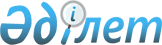 2015 - 2017 жылдарға арналған Качир ауданының бюджеті туралыПавлодар облысы Качир аудандық мәслихатының 2014 жылғы 25 желтоқсандағы № 3/39 шешімі. Павлодар облысының Әділет департаментінде 2015 жылғы 14 қаңтарда № 4269 болып тіркелді      Қазақстан Республикасының 2008 жылғы 4 желтоқсандағы Бюджет кодексінің 75-бабы  2-тармағына, Қазақстан Республикасының 2001 жылғы 23 қаңтардағы "Қазақстан Республикасындағы жергілікті мемлекеттік басқару және өзін-өзі басқару туралы" Заңының  6-бабы 1-тармағының 1) тармақшасына сәйкес Качир аудандық мәслихаты ШЕШІМ ЕТЕДІ:

      1. 1, 2 және 3-қосымшаларға сәйкес 2015 - 2017 жылдарға, оның ішінде 2015 жылға арналған аудан бюджеті мына көлемдерде бекітілсін:

      1) кірістер – 2899286 мың теңге, оның ішінде:

      салықтық түсімдер бойынша – 431107 мың теңге;

      салықтық емес түсімдер бойынша – 10433 мың теңге;

      негізгі капиталды сатудан түскен түсімдер бойынша – 2795 мың теңге;

      трансферттердің түсімдері бойынша – 2454951 мың теңге;

      2) шығындар – 2907742 мың теңге;

      3) таза бюджеттік кредиттеу – 56631 мың теңге, оның ішінде:

      бюджеттік кредиттер – 68379 мың теңге;

      бюджеттік кредиттерді өтеу – 11748 мың теңге;

      4) қаржы активтерімен жасалатын операциялар бойынша сальдо – нөлге тең;

      5) бюджеттің тапшылығы – -65087 мың теңге;

      6) бюджеттің тапшылығын пайдалану – 65087 мың теңге.

      Ескерту. 1-тармаққа өзгерістер енгізілді - Павлодар облысы Качир аудандық мәслихатының 10.04.2015 N 1/42 (01.01.2015 бастап қолданысқа енгізіледі); 12.06.2015 N 1/44 (01.01.2015 бастап қолданысқа енгізіледі); 02.07.2015 N 2/45 (01.01.2015 бастап қолданысқа енгізіледі); 16.09.2015 № 1/47 (01.01.2015 бастап қолданысқа енгізіледі); 04.11.2015 № 1/48 (01.01.2015 бастап қолданысқа енгізіледі); 22.12.2015 № 2/50 (01.01.2015 бастап қолданысқа енгізіледі) шешімдерімен.

      2. 2015 жылға арналған аудан бюджетінде облыстық бюджеттен аудан бюджетіне берілетін жалпы субвенция көлемдері 2026409 мың теңге сомада есепке алынсын.

      3. 2015 жылға арналған жергілікті бюджеттерді атқару үдерісінде секвестрге жатпайтын бюджеттік бағдарламалар тізбесі 4-қосымшаға сәйкес бекітілсін.

      4. 2015 жылға арналған әрбір кенттің, ауылдың, ауылдық округтің бюджеттік бағдарламалар тізбесі  5-қосымшаға сәйкес бекітілсін.

      5. 2015 жылға арналған ауданның жергілікті атқарушы орган резерві – 2982 мың теңге сомада бекітілсін.

      Ескерту. 5-тармаққа өзгерістер енгізілді - Павлодар облысы Качир аудандық мәслихатының 16.09.2015  № 1/47 (01.01.2015 бастап қолданысқа енгізіледі) шешімімен.

      6. Қазақстан Республикасының 2005 жылғы 8 шілдедегі "Агроөнеркәсіптік кешенді және ауылдық аймақтарды дамытуды мемлекеттік реттеу туралы" Заңының 18-бабы  4-тармағына сәйкес мемлекеттік қызметші болып табылатын және ауылдық елді мекендерде жұмыс істейтін денсаулық сақтау, әлеуметтік қамсыздандыру, білім беру, мәдениет, спорт және ветеринария саласындағы мамандарға, сонымен қатар жергілікті бюджеттен қаржыландырылатын мемлекеттік ұйымдарда жұмыс істейтін аталған мамандарға қызметтің осы түрлерімен қалалық жағдайда айналысатын мамандардың ставкаларымен салыстырғанда кемінде жиырма бес проценті жоғары айлықақы мен тарифтік ставкалар белгіленсін.

      7. Осы шешімнің орындалуын бақылау аудандық мәслихаттың жоспарлы - бюджеттік тұрақты комиссиясына жүктелсін.

      8. Осы шешім 2015 жылғы 1 каңтардан бастап қолданысқа енгізіледі және келесі жоспарлы кезеңдегі аудан бюджеті туралы мәслихат шешімі қолданысқа енгізілгеннен кейін өз күшін жояды.

 2015 жылға арналған
АУДАНДЫҚ БЮДЖЕТ (өзгерістер)      Ескерту. 1-қосымша жаңа редакцияда - Павлодар облысы Качир аудандық мәслихатының 22.12.2015 № 2/50 (01.01.2015 бастап қолданысқа енгізіледі) шешімімен.

 2016 жылға арналған АУДАНДЫҚ БЮДЖЕТ 2017 жылға арналған АУДАНДЫҚ БЮДЖЕТ 2015 - 2017 жылдарға арналған жергілікті бюджеттерді атқару
үдерісінде секвестрге жатпайтын бюджеттік
бағдарламалардың тізбесі 2015 - 2017 жылдарға арналған ауылдық кенттік
бюджеттің бюджеттік бағдарламалар тізбесі
(өзгерістермен)      Ескерту. 5-қосымша жаңа редакцияда - Павлодар облысы Качир аудандық мәслихатының 10.04.2015  N 1/42 (01.01.2015 бастап қолданысқа енгізіледі) шешімімен.

 2015 жылға арналған жергілікті өзін-өзі басқару
органдарына трансферттер сомаларын үлестіру      Ескерту. Шешім 6-қосымшамен толықтырылды - Павлодар облысы Качир аудандық мәслихатының 10.04.2015 N 1/42 (01.01.2015 бастап қолданысқа енгізіледі) шешімімен; жаңа редакцияда - Павлодар облысы Качир аудандық мәслихатының 16.09.2015 № 1/47 (01.01.2015 бастап қолданысқа енгізіледі) шешімімен.


					© 2012. Қазақстан Республикасы Әділет министрлігінің «Қазақстан Республикасының Заңнама және құқықтық ақпарат институты» ШЖҚ РМК
				
      Сессия төрағасы

А. Вагнер

      Качир аудандық

      мәслихатының хатшысы

С. Баяндинов
Качир аудандық мәслихатының
(V сайланған XXХIХ
кезекті сессиясы)
2014 жылғы 25 желтоқсандағы
№ 3/39 шешіміне
1-қосымшаСанаты

Санаты

Санаты

Санаты

Сомасы (мың теңге)

Сыныбы

Сыныбы

Сыныбы

Сомасы (мың теңге)

Ішкі

Ішкі

Сомасы (мың теңге)

Атауы

Сомасы (мың теңге)

1

2

3

4

5

1. КІРІСТЕР

2 899 286

1

САЛЫҚТЫҚ ТҮСІМДЕР

431 107

01

Табыс салығы

179 371

2

Жеке табыс салығы

179 371

03

Әлеуметтік салық

144 831

1

Әлеуметтік салық

144 831

04

Меншікке салынатын салықтар 

93 411

1

Мүлікке салынатын салықтар

52 648

3

Жер салығы

2 738

4

Көлік құралдарына салынатын салық

23 525

5

Бірыңғай жер салығы

14 500

05

Тауарларға, жұмыстарға және қызметтерге салынатын ішкі салықтар 

11 186

2

Акциздер 

1 117

3

Табиғи және басқа да ресурстарды пайдаланғаны үшін түсетін түсімдер

3 625

4

Кәсіпкерлік және кәсіби қызметті жүргізгені үшін алынатын алымдар

6 444

08

Заңдық маңызы бар әрекеттерді жасағаны және (немесе) оған уәкілеттігі бар мемлекеттік органдар немесе лауазымды адамдар құжаттар бергені үшін алынатын міндетті төлемдер

2 308

1

Мемлекеттік баж

2 308

2

САЛЫҚТЫҚ ЕМЕС ТҮСІМДЕР

10 433

01

Мемлекеттік меншіктен түсетін кірістер

3 771

5

Мемлекет меншігіндегі мүлікті жалға беруден түсетін кірістер

3 753

7

Мемлекеттік бюджеттен берілген кредиттер бойынша сыйақылар

18

06

Басқа да салықтық емес түсімдер

6 662

1

Басқа да салықтық емес түсімдер

6 662

3

НЕГІЗГІ КАПИТАЛДЫ САТУДАН ТҮСЕТІН ТҮСІМДЕР

2 795

01

Мемлекеттік мекемелерге бекітілген мемлекеттік мүлікті сату

2 197

1

Мемлекеттік мекемелерге бекітілген мемлекеттік мүлікті сату

2 197

03

Жерді және материалдық емес активтерді сату

598

1

Жерді сату

178

2

Материалдық емес активтерді сату

420

4

ТРАНСФЕРТТЕРДІҢ ТҮСІМДЕРІ

2 454 951

02

Мемлекеттік басқарудың жоғары тұрған органдарынан түсетін трансферттер

2 454 951

2

Облыстық бюджеттен түсетін трансферттер

2 454 951

Функционалдық топ

Функционалдық топ

Функционалдық топ

Функционалдық топ

Функционалдық топ

Сомасы (мың теңге)

Кіші функция

Кіші функция

Кіші функция

Кіші функция

Сомасы (мың теңге)

Бюджеттік бағдарламалардың әкiмшiсi

Бюджеттік бағдарламалардың әкiмшiсi

Бюджеттік бағдарламалардың әкiмшiсi

Сомасы (мың теңге)

Бағдарлама

Бағдарлама

Сомасы (мың теңге)

Атауы

Сомасы (мың теңге)

1

2

3

4

5

6

II. ШЫҒЫНДАР

2 907 742

01

Жалпы сипаттағы мемлекеттiк қызметтер 

288 114

1

Мемлекеттiк басқарудың жалпы функцияларын орындайтын өкiлдi, атқарушы және басқа органдар

225 330

112

Аудан (облыстық маңызы бар қала) мәслихатының аппараты

14 497

001

Аудан (облыстық маңызы бар қала) мәслихатының қызметін қамтамасыз ету жөніндегі қызметтер

14 497

1

1

122

Аудан (облыстық маңызы бар қала) әкімінің аппараты

69 068

001

Аудан (облыстық маңызы бар қала) әкімінің қызметін қамтамасыз ету жөніндегі қызметтер

68 038

003

Мемлекеттік органның күрделі шығыстары

1 030

123

Қаладағы аудан, аудандық маңызы бар қала, кент, ауыл, ауылдық округ әкімінің аппараты

141 765

001

Қаладағы аудан, аудандық маңызы бар қала, кент, ауыл, ауылдық округ әкімінің қызметін қамтамасыз ету жөніндегі қызметтер

141 765

2

Қаржылық қызмет

16 188

1

2

452

Ауданның (облыстық маңызы бар қаланың) қаржы бөлімі

16 188

001

Ауданның (облыстық маңызы бар қаланың) бюджетін орындау және коммуналдық меншігін басқару саласындағы мемлекеттік саясатты іске асыру жөніндегі қызметтер

15 112

003

Салық салу мақсатында мүлікті бағалауды жүргізу

705

010

Жекешелендіру, коммуналдық меншікті басқару, жекешелендіруден кейінгі қызмет және осыған байланысты дауларды реттеу

328

018

Мемлекеттік органның күрделі шығыстары

43

1

5

Жоспарлау және статистикалық қызмет

13 509

453

Ауданның (облыстық маңызы бар қаланың) экономика және бюджеттік жоспарлау бөлімі

13 509

001

Экономикалық саясатты, мемлекеттік жоспарлау жүйесін қалыптастыру және дамыту саласындағы мемлекеттік саясатты іске асыру жөніндегі қызметтер

13 349

004

Мемлекеттік органның күрделі шығыстары

160

9

Жалпы сипаттағы өзге де мемлекеттiк қызметтер

33 087

454

Ауданның (облыстық маңызы бар қаланың) кәсіпкерлік және ауыл шаруашылығы бөлімі

24 481

001

Жергілікті деңгейде кәсіпкерлікті және ауыл шаруашылығын дамыту саласындағы мемлекеттік саясатты іске асыру жөніндегі қызметтер

17 481

007

Мемлекеттік органның күрделі шығыстары

7 000

458

Ауданның (облыстық маңызы бар қаланың) тұрғын үй-коммуналдық шаруашылығы, жолаушылар көлігі және автомобиль жолдары бөлімі

8 606

001

Жергілікті деңгейде тұрғын үй-коммуналдық шаруашылығы, жолаушылар көлігі және автомобиль жолдары саласындағы мемлекеттік саясатты іске асыру жөніндегі қызметтер

8 606

02

Қорғаныс

13 543

2

1

Әскери мұқтаждар

6 493

2

1

122

Аудан (облыстық маңызы бар қала) әкімінің аппараты

6 493

005

Жалпыға бірдей әскери міндетті атқару шеңберіндегі іс-шаралар

6 493

2

Төтенше жағдайлар жөнiндегi жұмыстарды ұйымдастыру

7 050

122

Аудан (облыстық маңызы бар қала) әкімінің аппараты

7 050

007

Аудандық (қалалық) ауқымдағы дала өрттерінің, сондай-ақ мемлекеттік өртке қарсы қызмет органдары құрылмаған елдi мекендерде өрттердің алдын алу және оларды сөндіру жөніндегі іс-шаралар

7 050

03

Қоғамдық тәртіп, қауіпсіздік, құқықтық, сот, қылмыстық-атқару қызметі

1 000

9

Қоғамдық тәртіп және қауіпсіздік саласындағы өзге де қызметтер

1 000

458

Ауданның (облыстық маңызы бар қаланың) тұрғын үй-коммуналдық шаруашылығы, жолаушылар көлігі және автомобиль жолдары бөлімі

1 000

021

Елді мекендерде жол қозғалысы қауіпсіздігін қамтамасыз ету

1 000

04

Бiлiм беру

1 906 646

4

1

Мектепке дейiнгi тәрбие және оқыту

264 840 

123

Қаладағы аудан, аудандық маңызы бар қала, кент, ауыл, ауылдық округ әкімінің аппараты

166 954

004

Мектепке дейінгі тәрбие мен оқыту ұйымдарының қызметін қамтамасыз ету

109 518

041

Мектепке дейінгі білім беру ұйымдарында мемлекеттік білім беру тапсырысын іске асыруға

57 436

464

Ауданның (облыстық маңызы бар қаланың) білім бөлімі

97 886

040

Мектепке дейінгі білім беру ұйымдарында мемлекеттік білім беру тапсырысын іске асыруға

97 886

4

2

Бастауыш, негізгі орта және жалпы орта білім беру

1 566 631

4

123

Қаладағы аудан, аудандық маңызы бар қала, кент, ауыл, ауылдық округ әкімінің аппараты

9 074

005

Ауылдық жерлерде балаларды мектепке дейін тегін алып баруды және кері алып келуді ұйымдастыру

9 074

4

2

464

Ауданның (облыстық маңызы бар қаланың) білім бөлімі

1 511 163

4

2

464

003

Жалпы білім беру

1 445 884

4

2

464

006

Балаларға қосымша білім беру 

65 279

465

Ауданның (облыстық маңызы бар қаланың) дене шынықтыру және спорт бөлімі

46 394

017

Балалар мен жасөспірімдерге спорт бойынша қосымша білім беру

46 394

4

9

Бiлiм беру саласындағы өзге де қызметтер

75 175

4

9

464

Ауданның (облыстық маңызы бар қаланың) білім бөлімі

75 175

001

Жергілікті деңгейде білім беру саласындағы мемлекеттік саясатты іске асыру жөніндегі қызметтер

8 449

005

Ауданның (облыстық маңызы бар қаланың) мемлекеттік білім беру мекемелері үшін оқулықтарды, оқу-әдiстемелiк кешендерді сатып алу және жеткізу

13 543

007

Аудандық (қалалық) ауқымдағы мектеп олимпиадаларын, мектептен тыс іс-шараларды және байқауларды өткiзу

542

015

Жетім баланы (жетім балаларды) және ата-аналарының қамқорынсыз қалған баланы (балаларды) күтіп-ұстауға қамқоршыларға (қорғаншыларға) ай сайынғы ақшалай қаражат төлемі

12 166

022

Жетім баланы (жетім балаларды) және ата-анасының қамқорлығынсыз қалған баланы (балаларды) асырап алғаны үшін Қазақстан азаматтарына біржолғы ақша қаражатын төлеуге арналған төлемдер

895

029

Балалар мен жасөспірімдердің психикалық денсаулығын зерттеу және халыққа психологиялық-медициналық-педагогикалық консультациялық көмек көрсету

10 314

067

Ведомстволық бағыныстағы мемлекеттік мекемелерінің және ұйымдарының күрделі шығыстары

29 266

06

Әлеуметтiк көмек және әлеуметтiк қамсыздандыру

140 028

1

Әлеуметтiк қамсыздандыру

14 578

464

Ауданның (облыстық маңызы бар қаланың) білім бөлімі

14 578

030

Патронат тәрбиешілерге берілген баланы (балаларды) асырап бағу

14 578

6

2

Әлеуметтiк көмек

106 253

451

Ауданның (облыстық маңызы бар қаланың) жұмыспен қамту және әлеуметтік бағдарламалар бөлімі

106 253

6

2

451

002

Жұмыспен қамту бағдарламасы

15 325

004

Ауылдық жерлерде тұратын денсаулық сақтау, білім беру, әлеуметтік қамтамасыз ету, мәдениет, спорт және ветеринар мамандарына отын сатып алуға Қазақстан Республикасының заңнамасына сәйкес әлеуметтік көмек көрсету

6 042

007

Жергілікті өкілетті органдардың шешімі бойынша мұқтаж азаматтардың жекелеген топтарына әлеуметтік көмек

35 121

010

Үйден тәрбиеленіп оқытылатын мүгедек балаларды материалдық қамтамасыз ету

570

014

Мұқтаж азаматтарға үйде әлеуметтiк көмек көрсету

26 016

016

18 жасқа дейінгі балаларға мемлекеттік жәрдемақылар

4 872

017

Мүгедектерді оңалту жеке бағдарламасына сәйкес мұқтаж мүгедектерді міндетті гигиеналық құралдармен және ымдау тілі мамандарының қызмет көрсетуін, жеке көмекшілермен қамтамасыз ету

8 210

052

Ұлы Отан соғысындағы Жеңістің жетпіс жылдығына арналған іс-шараларды өткізу

10 097

9

Әлеуметтiк көмек және әлеуметтiк қамтамасыз ету салаларындағы өзге де қызметтер

19 197

451

Ауданның (облыстық маңызы бар қаланың) жұмыспен қамту және әлеуметтік бағдарламалар бөлімі

19 197

001

Жергілікті деңгейде халық үшін әлеуметтік бағдарламаларды жұмыспен қамтуды қамтамасыз етуді іске асыру саласындағы мемлекеттік саясатты іске асыру жөніндегі қызметтер 

17 213

011

Жәрдемақыларды және басқа да әлеуметтік төлемдерді есептеу, төлеу мен жеткізу бойынша қызметтерге ақы төлеу

1 644

021

Мемлекеттік органның күрделі шығыстары

100

067

Ведомстволық бағыныстағы мемлекеттік мекемелерінің және ұйымдарының күрделі шығыстары

240

07

Тұрғын үй-коммуналдық шаруашылық

88 484

7

1

Тұрғын үй шаруашылығы

20 554

123

Қаладағы аудан, аудандық маңызы бар қала, кент, ауыл, ауылдық округ әкімінің аппараты

212

007

Аудандық маңызы бар қаланың, кенттің, ауылдың, ауылдық округтің мемлекеттік тұрғын үй қорының сақталуын ұйымдастыру

212

458

Ауданның (облыстық маңызы бар қаланың) тұрғын үй-коммуналдық шаруашылығы, жолаушылар көлігі және автомобиль жолдары бөлімі

850

004

Аззаматтардың жеклеген санаттарын тұрғын үймен қамтамасыз ету

850

464

Ауданның (облыстық маңызы бар қаланың) білім бөлімі

610

026

Жұмыспен қамту 2020 жол картасы бойынша қалаларды және ауылдық елді мекендерді дамыту шеңберінде объектілерді жөндеу

610

472

Ауданның (облыстық маңызы бар қаланың) құрылыс, сәулет және қала құрылысы бөлімі

18882

003

Коммуналдық тұрғын үй қорының тұрғын үйін жобалау және (немесе) салу, реконструкциялау

1 912

098

Коммуналдық тұрғын үй қорының тұрғын үйлерін сатып алу

16 970

7

2

Коммуналдық шаруашылық

53 349

458

Ауданның (облыстық маңызы бар қаланың) тұрғын үй-коммуналдық шаруашылығы, жолаушылар көлігі және автомобиль жолдары бөлімі

51 769

7

2

458

012

Сумен жабдықтау және су бұру жүйесінің жұмыс істеуі

51 769

472

Ауданның (облыстық маңызы бар қаланың) құрылыс, сәулет және қала құрылысы бөлімі

1 580

005

Коммуналдық шаруашылығын дамыту

1 580

7

3

Елді мекендерді абаттандыру

14 581

123

Қаладағы аудан, аудандық маңызы бар қала, кент, ауыл, ауылдық округ әкімінің аппараты

14 581

7

3

123

008

Елді мекендердегі көшелерді жарықтандыру

7 259

7

3

123

009

Елді мекендердің санитариясын қамтамасыз ету

1 100

010

Жерлеу орындарын ұстау және туыстары жоқ адамдарды жерлеу

80

7

3

123

011

Елді мекендерді абаттандыру мен көгалдандыру

6 142

08

Мәдениет, спорт, туризм және ақпараттық кеңістiк

218 152

8

1

Мәдениет саласындағы қызмет

129 194

123

Қаладағы аудан, аудандық маңызы бар қала, кент, ауыл, ауылдық округ әкімінің аппараты

97 785

8

1

123

006

Жергілікті деңгейде мәдени-демалыс жұмыстарын қолдау

97 785

455

Ауданның (облыстық маңызы бар қаланың) мәдениет және тілдерді дамыту бөлімі

31 409

,

003

Мәдени-демалыс жұмысын қолдау

31 409

8

2

Спорт

13 263

465

Ауданның (облыстық маңызы бар қаланың) дене шынықтыру және спорт бөлімі

13 263

001

Жергілікті деңгейде дене шынықтыру және спорт саласындағы мемлекеттік саясатты іске асыру жөніндегі қызметтер

6 069

006

Аудандық (облыстық маңызы бар қалалық) деңгейде спорттық жарыстар өткiзу

3 965

007

Әртүрлi спорт түрлерi бойынша аудан (облыстық маңызы бар қала) құрама командаларының мүшелерiн дайындау және олардың облыстық спорт жарыстарына қатысуы

2 229

032

Ведомстволық бағыныстағы мемлекеттік мекемелерінің және ұйымдарының күрделі шығыстары

1 000

8

3

Ақпараттық кеңiстiк

48 574

455

Ауданның (облыстық маңызы бар қаланың) мәдениет және тілдерді дамыту бөлімі

30 839

006

Аудандық (қалалық) кiтапханалардың жұмыс iстеуi

27 558

007

Мемлекеттік тілді және Қазақстан халқының басқа да тілдерін дамыту

3 281

456

Ауданның (облыстық маңызы бар қаланың) ішкі саясат бөлімі

17 735

002

Мемлекеттік ақпараттық саясат жүргізу жөніндегі қызметтер

17 735

9

Мәдениет, спорт, туризм және ақпараттық кеңiстiктi ұйымдастыру жөнiндегi өзге де қызметтер

27 121

455

Ауданның (облыстық маңызы бар қаланың) мәдениет және тілдерді дамыту бөлімі

10 791

001

Жергілікті деңгейде тілдерді және мәдениетті дамыту саласындағы мемлекеттік саясатты іске асыру жөніндегі қызметтер

8 492

032

Ведомстволық бағыныстағы мемлекеттік мекемелерінің және ұйымдарының күрделі шығыстары

2 299

456

Ауданның (облыстық маңызы бар қаланың) ішкі саясат бөлімі

16 330

001

Жергілікті деңгейде ақпарат, мемлекеттілікті нығайту және азаматтардың әлеуметтік сенімділігін қалыптастыру саласында мемлекеттік саясатты іске асыру жөніндегі қызметтер

6 770

003

Жастар саясаты саласында іс-шараларды іске асыру

9 560

10

Ауыл, су, орман, балық шаруашылығы, ерекше қорғалатын табиғи аумақтар, қоршаған ортаны және жануарлар дүниесін қорғау, жер қатынастары

71 372

10

1

Ауыл шаруашылығы

24 859

453

Ауданның (облыстық маңызы бар қаланың) экономика және бюджеттік жоспарлау бөлімі

9 261

099

Мамандарға әлеуметтік көмек көрсету жөніндегі шараларды іске асыру

9 261

473

 Ауданның (облыстық маңызы бар қаланың) 

 ветеринария бөлімі

15 598

001

Жергілікті деңгейде ветеринария саласындағы мемлекеттік саясатты іске асыру жөніндегі қызметтер 

10 315

007

Қаңғыбас иттер мен мысықтарды аулауды және жоюды ұйымдастыру

1 717

047

Жануарлардың саулығы мен адамның денсаулығына қауіп төндіретін, алып қоймай залалсыздандырылған (зарарсыздандырылған) және қайта өңделген жануарлардың, жануарлардан алынатын өнімдер мен шикізаттың құнын иелеріне өтеу

3 566

6

Жер қатынастары

10 861

10

463

Ауданның (облыстық маңызы бар қаланың) жер қатынастары бөлімі

10 861

001

Аудан (облыстық маңызы бар қала) аумағында жер қатынастарын реттеу саласындағы мемлекеттік саясатты іске асыру жөніндегі қызметтер

8 107

003

Елдi мекендердi жер-шаруашылық орналастыру

2 754

9

Ауыл, су, орман, балық шаруашылығы, қоршаған ортаны қорғау және жер қатынастары саласындағы басқа да қызметтер

35 652

473

Ауданның (облыстық маңызы бар қаланың) ветеринария бөлімі

35 652

011

Эпизоотияға қарсы іс-шаралар жүргізу

35 652

11

Өнеркәсіп, сәулет, қала құрылысы және құрылыс қызметі

18 104

11

2

Сәулет, қала құрылысы және құрылыс қызметі

18 104

472

Ауданның (облыстық маңызы бар қаланың) құрылыс, сәулет және қала құрылысы бөлімі

18 104

001

Жергілікті деңгейде құрылыс, сәулет және қала құрылысы саласындағы мемлекеттік саясатты іске асыру жөніндегі қызметтер

8 906

013

Аудан аумағында қала құрылысын дамытудың кешенді схемаларын, аудандық (облыстық) маңызы бар қалалардың, кенттердің және өзге де ауылдық елді мекендердің бас жоспарларын әзірлеу

8 938

015

Мемлекеттік органның күрделі шығыстары

260

12

Көлiк және коммуникация

111 454

12

1

Автомобиль көлiгi

105 330

123

Қаладағы аудан, аудандық маңызы бар қала, кент, ауыл, ауылдық округ әкімінің аппараты

18 255

013

Аудандық маңызы бар қалаларда, кенттерде, ауылдарда, ауылдық округтерде автомобиль жолдарының жұмыс істеуін қамтамасыз ету

10 825

045

Елді-мекендер көшелеріндегі автомобиль жолдарын күрделі және орташа жөндеу

7 430

458

Ауданның (облыстық маңызы бар қаланың) тұрғын үй-коммуналдық шаруашылығы, жолаушылар көлігі және автомобиль жолдары бөлімі

87 075

12

1

458

023

Автомобиль жолдарының жұмыс істеуін қамтамасыз ету

22 680

045

Аудандық маңызы бар автомобиль жолдарын және елді мекендердің көшелерін күрделі және орташа жөндеу

64 395

9

Көлiк және коммуникациялар саласындағы басқа да қызметтер

6 124

458

Ауданның (облыстық маңызы бар қаланың) тұрғын үй-коммуналдық шаруашылығы, жолаушылар көлігі және автомобиль жолдары бөлімі

6 124

024

Кентiшiлiк (қалаiшiлiк), қала маңындағы ауданiшiлiк қоғамдық жолаушылар тасымалдарын ұйымдастыру

6 124

13

Басқалар

22 929

13

3

Кәсiпкерлiк қызметтi қолдау және бәсекелестікті қорғау

408

454

Ауданның (облыстық маңызы бар қаланың) кәсіпкерлік және ауыл шаруашылығы бөлімі

408

006

Кәсіпкерлік қызметті қолдау

408

13

9

Басқалар

22 521

123

Қаладағы аудан, аудандық маңызы бар қала, кент, ауыл, ауылдық округ әкімінің аппараты

11 110

040

"Өңірлерді дамыту" Бағдарламасы шеңберінде өңірлерді экономикалық дамытуға жәрдемдесу бойынша шараларды іске асыру

11 110

464

Ауданның (облыстық маңызы бар қаланың) білім бөлімі

11 411

041

"Өңірлерді дамыту" Бағдарламасы шеңберінде өңірлерді экономикалық дамытуға жәрдемдесу бойынша шараларды іске асыру

11 411

14

Борышқа қызмет көрсету

18

1

Борышқа қызмет көрсету

18

452

Ауданның (облыстық маңызы бар қаланың) қаржы бөлімі

18

013

Жергілікті атқарушы органдардың облыстық бюджеттен қарыздар бойынша сыйақылар мен өзге де төлемдерді төлеу бойынша борышына қызмет көрсету

18

15

Трансферттер

27 898

1

Трансферттер

27 898

452

Ауданның (облыстық маңызы бар қаланың) қаржы бөлімі

27 898

006

Нысаналы пайдаланылмаған (толық пайдаланылмаған) трансферттерді қайтару

59

051

Жергілікті өзін-өзі басқару органдарына берілетін трансферттер

27 839

III. ТАЗА БЮДЖЕТТІК КРЕДИТТЕУ

56 631

Бюджеттік кредиттер

68 379

10

Ауыл, су, орман, балық шаруашылығы, ерекше қорғалатын табиғи аумақтар, қоршаған ортаны және жануарлар дүниесін қорғау, жер қатынастары

68 379

1

Ауыл шаруашылығы

68 379

453

Ауданның (облыстық маңызы бар қаланың) экономика және бюджеттік жоспарлау бөлімі

68 379

006

Мамандарды әлеуметтік қолдау шараларын іске асыру үшін бюджеттік кредиттер

68 379

5

Бюджеттік кредиттерді өтеу

11 748

01

Бюджеттік кредиттерді өтеу

11 748

1

Мемлекеттік бюджеттен берілген бюджеттік кредиттерді өтеу

11 748

IV. ҚАРЖЫ АКТИВТЕРІМЕН ЖАСАЛАТЫН ОПЕРАЦИЯЛАР БОЙЫНША САЛЬДО

0

V. БЮДЖЕТ ТАПШЫЛЫҒЫ (ПРОФИЦИТІ)

- 65 087

VI. БЮДЖЕТ ТАПШЫЛЫҒЫН ҚАРЖЫЛАНДЫРУ (ПРОФИЦИТІН ПАЙДАЛАНУ)

65 087

Качир аудандық мәслихатының
(V сайланған XXХIХ
кезекті сессиясы)
2014 жылғы 25 желтоқсандағы
№ 3/39 шешіміне
2-қосымшаСанаты

Санаты

Санаты

Санаты

Сомасы (мың теңге)

Сыныбы

Сыныбы

Сыныбы

Сомасы (мың теңге)

Ішкі сыныбы

Ішкі сыныбы

Сомасы (мың теңге)

Атауы

Сомасы (мың теңге)

1

2

3

4

5

1. КІРІСТЕР

2 524 846

1

САЛЫҚТЫҚ ТҮСІМДЕР

473 117

01

Табыс салығы

192 408

2

Жеке табыс салығы

192 408

03

Әлеуметтік салық

148 419

1

Әлеуметтік салық

148 419

04

Меншікке салынатын салықтар

122 185

1

Мүлікке салынатын салықтар

73 908

3

Жер салығы

4 061

4

Көлік құралдарына салынатын салық

28 216

5

Бірыңғай жер салығы

16 000

05

Тауарларға, жұмыстарға және қызметтерге салынатын ішкі салықтар

7 641

2

Акциздер

1 693

3

Табиғи және басқа да ресурстарды пайдаланғаны үшін түсетін түсімдер

1 567

4

Кәсіпкерлік және кәсіби қызметті жүргізгені үшін алынатын алымдар

4 381

08

Заңдық маңызы бар әрекеттерді жасағаны және (немесе) оған уәкілеттігі бар мемлекеттік органдар немесе лауазымды адамдар құжаттар бергені үшін алынатын міндетті төлемдер

2 464

1

Мемлекеттік баж

2 464

2

САЛЫҚТЫҚ ЕМЕС ТҮСІМДЕР

9 355

01

Мемлекеттік меншіктен түсетін кірістер

1 373

5

Мемлекет меншігіндегі мүлікті жалға беруден түсетін кірістер

1 360

7

Мемлекеттік бюджеттен берілген кредиттер бойынша сыйақылар

13

06

Басқа да салықтық емес түсімдер

7 982

1

Басқа да салықтық емес түсімдер

7 982

3

НЕГІЗГІ КАПИТАЛДЫ САТУДАН ТҮСЕТІН ТҮСІМДЕР

3 295

01

Мемлекеттік мекемелерге бекітілген мемлекеттік мүлікті сату

796

1

Мемлекеттік мекемелерге бекітілген мемлекеттік мүлікті сату

796

03

Жерді және материалдық емес активтерді сату

2 499

1

Жерді сату

2 100

2

Материалдық емес активтерді сату

399

4

ТРАНСФЕРТТЕРДІҢ ТҮСІМДЕРІ

2 039 079

02

Мемлекеттік басқарудың жоғары тұрған органдарынан түсетін трансферттер

2 039 079

2

Облыстық бюджеттен түсетін трансферттер

2 039 079

Функционалдық топ

Функционалдық топ

Функционалдық топ

Функционалдық топ

Функционалдық топ

Сомасы (мың теңге)

Кіші функция

Кіші функция

Кіші функция

Кіші функция

Сомасы (мың теңге)

Бюджеттік бағдарламалардың әкiмшiсi

Бюджеттік бағдарламалардың әкiмшiсi

Бюджеттік бағдарламалардың әкiмшiсi

Сомасы (мың теңге)

Бағдарлама

Бағдарлама

Сомасы (мың теңге)

Атауы

Сомасы (мың теңге)

1

2

3

4

5

6

II. ШЫҒЫНДАР

2 524846

01

Жалпы сипаттағы мемлекеттiк қызметтер 

276 663

1

Мемлекеттiк басқарудың жалпы функцияларын орындайтын өкiлдi, атқарушы және басқа органдар

 

220 509

112

Аудан (облыстық маңызы бар қала) мәслихатының аппараты

 

14 278

001

Аудан (облыстық маңызы бар қала) мәслихатының қызметін қамтамасыз ету жөніндегі қызметтер

14 278

122

Аудан (облыстық маңызы бар қала) әкімінің аппараты

65 668

001

Аудан (облыстық маңызы бар қала) әкімінің қызметін қамтамасыз ету жөніндегі қызметтер

65 668

123

Қаладағы аудан, аудандық маңызы бар қала, кент, ауыл, ауылдық округ әкімінің аппараты

140 563

001

Қаладағы аудан, аудандық маңызы бар қала, кент, ауыл, ауылдық округ әкімінің қызметін қамтамасыз ету жөніндегі қызметтер

140 563

2

Қаржылық қызмет

17 181

452

Ауданның (облыстық маңызы бар қаланың) қаржы бөлімі

17 181

001

Ауданның (облыстық маңызы бар қаланың) бюджетін орындау және коммуналдық меншігін басқару саласындағы мемлекеттік саясатты іске асыру жөніндегі қызметтер

15 753

003

Салық салу мақсатында мүлікті бағалауды жүргізу

832

010

Жекешелендіру, коммуналдық меншікті басқару, жекешелендіруден кейінгі қызмет және осыған байланысты дауларды реттеу

596

5

Жоспарлау және статистикалық қызмет

13 221

453

Ауданның (облыстық маңызы бар қаланың) экономика және бюджеттік жоспарлау бөлімі

13 221

001

Экономикалық саясатты, мемлекеттік жоспарлау жүйесін қалыптастыру және дамыту саласындағы мемлекеттік саясатты іске асыру жөніндегі қызметтер

13 221

9

Жалпы сипаттағы өзге де мемлекеттiк қызметтер

25 752

454

Ауданның (облыстық маңызы бар қаланың) кәсіпкерлік және ауыл шаруашылығы бөлімі

17 257

001

Жергілікті деңгейде кәсіпкерлікті және ауыл шаруашылығын дамыту саласындағы мемлекеттік саясатты іске асыру жөніндегі қызметтер

17 257

458

 

Ауданның (облыстық маңызы бар қаланың) тұрғын үй-коммуналдық шаруашылығы, жолаушылар көлігі және автомобиль жолдары бөлімі

8 495

001

Жергілікті деңгейде тұрғын үй-коммуналдық шаруашылығы, жолаушылар көлігі және автомобиль жолдары саласындағы мемлекеттік саясатты іске асыру жөніндегі қызметтер

8 495

02

Қорғаныс

23 445

1

Әскери мұқтаждар

6 740

122

Аудан (облыстық маңызы бар қала) әкімінің аппараты

6 740

005

Жалпыға бірдей әскери міндетті атқару шеңберіндегі іс-шаралар

6 740

2

Төтенше жағдайлар жөнiндегi жұмыстарды ұйымдастыру

16 705

122

Аудан (облыстық маңызы бар қала) әкімінің аппараты

16 705

007

Аудандық (қалалық) ауқымдағы дала өрттерінің, сондай-ақ мемлекеттік өртке қарсы қызмет органдары құрылмаған елдi мекендерде өрттердің алдын алу және оларды сөндіру жөніндегі іс-шаралар

16 705

04

Бiлiм беру

1 650 025

1

Мектепке дейiнгi тәрбие және оқыту

134 014

123

Қаладағы аудан, аудандық маңызы бар қала, кент, ауыл, ауылдық округ әкімінің аппараты

105 335

004

Мектепке дейінгі тәрбие мен оқыту ұйымдарының қызметін қамтамасыз ету

105 335

464

Ауданның (облыстық маңызы бар қаланың) білім бөлімі

28 679

040

Мектепке дейінгі білім беру ұйымдарында мемлекеттік білім беру тапсырысын іске асыруға

28 679

2

Бастауыш, негізгі орта және жалпы орта білім беру

1 423 307

123

Қаладағы аудан, аудандық маңызы бар қала, кент, ауыл, ауылдық округ әкімінің аппараты

11 591

005

Ауылдық жерлерде балаларды мектепке дейін тегін алып баруды және кері алып келуді ұйымдастыру

11 591

464

Ауданның (облыстық маңызы бар қаланың) білім бөлімі

1 411 716

003

Жалпы білім беру

1 365 211

006

Балаларға қосымша білім беру

46 505

9

Бiлiм беру саласындағы өзге де қызметтер

92 704

464

Ауданның (облыстық маңызы бар қаланың) білім бөлімі

92 704

001

Жергілікті деңгейде білім беру саласындағы мемлекеттік саясатты іске асыру жөніндегі қызметтер

10 241

005

Ауданның (облыстық маңызы бар қаланың) мемлекеттік білім беру мекемелер үшін оқулықтар мен оқу-әдiстемелiк кешендерді сатып алу және жеткізу

14 491

007

Аудандық (қалалалық) ауқымдағы мектеп олимпиадаларын және мектептен тыс іс-шараларды өткiзу

580

015

Жетім баланы (жетім балаларды) және ата-аналарының қамқорынсыз қалған баланы (балаларды) күтіп-ұстауға қамқоршыларға (қорғаншыларға) ай сайынғы ақшалай қаражат төлемі

13 019

022

 

Жетім баланы (жетім балаларды) және ата-анасының қамқорлығынсыз қалған баланы (балаларды) асырап алғаны үшін Қазақстан азаматтарына біржолғы ақша қаражатын төлеуге арналған төлемдер

1 436

067

Ведомстволық бағыныстағы мемлекеттік мекемелерінің және ұйымдарының күрделі шығыстары

52 937

06

Әлеуметтiк көмек және әлеуметтiк қамсыздандыру

134 140

2

Әлеуметтiк көмек

112 481

451

Ауданның (облыстық маңызы бар қаланың) жұмыспен қамту және әлеуметтік бағдарламалар бөлімі

112 481

002

Жұмыспен қамту бағдарламасы

13 782

004

Ауылдық жерлерде тұратын денсаулық сақтау, білім беру, әлеуметтік қамтамасыз ету, мәдениет, спорт және ветеринар мамандарына отын сатып алуға Қазақстан Республикасының заңнамасына сәйкес әлеуметтік көмек көрсету

7 477

005

Мемлекеттік атаулы әлеуметтік көмек

1 237

007

Жергілікті өкілетті органдардың шешімі бойынша мұқтаж азаматтардың жекелеген топтарына әлеуметтік көмек

53 139

010

Үйден тәрбиеленіп оқытылатын мүгедек балаларды материалдық қамтамасыз ету

1 191

014

Мұқтаж азаматтарға үйде әлеуметтiк көмек көрсету

23 762

016

18 жасқа дейінгі балаларға мемлекеттік жәрдемақылар

6 182

017

Мүгедектерді оңалту жеке бағдарламасына сәйкес мұқтаж мүгедектерді міндетті гигиеналық құралдармен және ымдау тілі мамандарының қызмет көрсетуін, жеке көмекшілермен қамтамасыз ету

5 711

9

Әлеуметтiк көмек және әлеуметтiк қамтамасыз ету салаларындағы өзге де қызметтер

21 659

451

Ауданның (облыстық маңызы бар қаланың) жұмыспен қамту және әлеуметтік бағдарламалар бөлімі

21 659

001

Жергілікті деңгейде халық үшін әлеуметтік бағдарламаларды жұмыспен қамтуды қамтамасыз етуді іске асыру саласындағы мемлекеттік саясатты іске асыру жөніндегі қызметтер

19 908

011

Жәрдемақыларды және басқа да әлеуметтік төлемдерді есептеу, төлеу мен жеткізу бойынша қызметтерге ақы төлеу

1 751

07

Тұрғын үй-коммуналдық шаруашылық

90 156

1

Тұрғын үй шаруашылығы

3 435

123

Қаладағы аудан, аудандық маңызы бар қала, кент, ауыл, ауылдық округ әкімінің аппараты

3 435

007

Аудандық маңызы бар қаланың, кенттің, ауылдың, ауылдық округтің мемлекеттік тұрғын үй қорының сақталуын ұйымдастыру

3 435

2

Коммуналдық шаруашылық

59 043

458

Ауданның (облыстық маңызы бар қаланың) тұрғын үй-коммуналдық шаруашылығы, жолаушылар көлігі және автомобиль жолдары бөлімі

 

24 043

012

Сумен жабдықтау және су бұру жүйесінің жұмыс істеуі

24 043

472

Ауданның (облыстық маңызы бар қаланың) құрылыс, сәулет және қала құрылысы бөлімі

35 000

005

Коммуналдық шаруашылығын дамыту

35 000

3

Елді мекендерді абаттандыру

27 678

123

Қаладағы аудан, аудандық маңызы бар қала, кент, ауыл, ауылдық округ әкімінің аппараты

27 678

008

Елді мекендердегі көшелерді жарықтандыру

16 319

009

Елді мекендердің санитариясын қамтамасыз ету

3 068

010

Жерлеу орындарын ұстау және туыстары жоқ адамдарды жерлеу

573

011

Елді мекендерді абаттандыру мен көгалдандыру

7 718

08

 

Мәдениет, спорт, туризм және ақпараттық кеңістiк

203 408

1

Мәдениет саласындағы қызмет

116 220

123

Қаладағы аудан, аудандық маңызы бар қала, кент, ауыл, ауылдық округ әкімінің аппараты

88 961

006

Жергілікті деңгейде мәдени-демалыс жұмыстарын қолдау

88 961

455

Ауданның (облыстық маңызы бар қаланың) мәдениет және тілдерді дамыту бөлімі

27 259

003

Мәдени-демалыс жұмысын қолдау

27 259

2

Спорт

12 202

465

Ауданның (облыстық маңызы бар қаланың) дене шынықтыру және спорт бөлімі

12 202

001

Жергілікті деңгейде дене шынықтыру және спорт саласындағы мемлекеттік саясатты іске асыру жөніндегі қызметтер

6 110

006

Аудандық (облыстық маңызы бар қалалық) деңгейде спорттық жарыстар өткiзу

3 707

007

Әртүрлi спорт түрлерi бойынша аудан (облыстық маңызы бар қала) құрама командаларының мүшелерiн дайындау және олардың облыстық спорт жарыстарына қатысуы

2 385

3

Ақпараттық кеңiстiк

49 262

455

Ауданның (облыстық маңызы бар қаланың) мәдениет және тілдерді дамыту бөлімі

30 232

006

Аудандық (қалалық) кiтапханалардың жұмыс iстеуi

26 524

007

Мемлекеттік тілді және Қазақстан халқының басқа да тілдерін дамыту

3 708

456

Ауданның (облыстық маңызы бар қаланың) ішкі саясат бөлімі

19 030

002

Мемлекеттік ақпараттық саясат жүргізу жөніндегі қызметтер

19 030

9

Мәдениет, спорт, туризм және ақпараттық кеңiстiктi ұйымдастыру жөнiндегi өзге де қызметтер

25 724

455

Ауданның (облыстық маңызы бар қаланың) мәдениет және тілдерді дамыту бөлімі

8 348

001

Жергілікті деңгейде тілдерді және мәдениетті дамыту саласындағы мемлекеттік саясатты іске асыру жөніндегі қызметтер

8 348

456

Ауданның (облыстық маңызы бар қаланың) ішкі саясат бөлімі

17 376

001

Жергілікті деңгейде ақпарат, мемлекеттілікті нығайту және азаматтардың әлеуметтік сенімділігін қалыптастыру саласында мемлекеттік саясатты іске асыру жөніндегі қызметтер

6 569

003

Жастар саясаты саласында іс-шараларды іске асыру

10 807

10

Ауыл, су, орман, балық шаруашылығы, ерекше қорғалатын табиғи аумақтар, қоршаған ортаны және жануарлар дүниесін қорғау, жер қатынастары

59 165

1

Ауыл шаруашылығы

15 431

453

Ауданның (облыстық маңызы бар қаланың) экономика және бюджеттік жоспарлау бөлімі

6 399

099

Мамандарға әлеуметтік көмек көрсету жөніндегі шараларды іске асыру

6 399

473

Ауданның (облыстық маңызы бар қаланың) ветеринария бөлімі

9 032

001

Жергілікті деңгейде ветеринария саласындағы мемлекеттік саясатты іске асыру жөніндегі қызметтер

7 194

007

Қаңғыбас иттер мен мысықтарды аулауды және жоюды ұйымдастыру

1 838

6

Жер қатынастары

8 082

463

Ауданның (облыстық маңызы бар қаланың) жер қатынастары бөлімі

8 082

001

Аудан (облыстық маңызы бар қала) аумағында жер қатынастарын реттеу саласындағы мемлекеттік саясатты іске асыру жөніндегі қызметтер

8 082

9

Ауыл, су, орман, балық шаруашылығы, қоршаған ортаны қорғау және жер қатынастары саласындағы басқа да қызметтер

35 652

473

Ауданның (облыстық маңызы бар қаланың) ветеринария бөлімі

35 652

011

Эпизоотияға қарсы іс-шаралар жүргізу

35 652

11

Өнеркәсіп, сәулет, қала құрылысы және құрылыс қызметі

8 586

2

Сәулет, қала құрылысы және құрылыс қызметі

8 586

472

Ауданның (облыстық маңызы бар қаланың) құрылыс, сәулет және қала құрылысы бөлімі

8 586

001

Жергілікті деңгейде құрылыс, сәулет және қала құрылысы саласындағы мемлекеттік саясатты іске асыру жөніндегі қызметтер

8 586

12

Көлiк және коммуникация

49 634

1

Автомобиль көлiгi

43 082

123

Қаладағы аудан, аудандық маңызы бар қала, кент, ауыл, ауылдық округ әкімінің аппараты

20 480

013

Аудандық маңызы бар қалаларда, кенттерде, ауылдарда, ауылдық округтерде автомобиль жолдарының жұмыс істеуін қамтамасыз ету

10 687

045

Елді-мекендер көшелеріндегі автомобиль жолдарын күрделі және орташа жөндеу

9 793

458

Ауданның (облыстық маңызы бар қаланың) тұрғын үй-коммуналдық шаруашылығы, жолаушылар көлігі және автомобиль жолдары бөлімі

22 602

023

Автомобиль жолдарының жұмыс істеуін қамтамасыз ету

12 808

045

Аудандық маңызы бар автомобиль жолдарын және елді мекендердің көшелерін күрделі және орташа жөндеу

9 794

9

Көлiк және коммуникациялар саласындағы басқа да қызметтер

6 552

458

Ауданның (облыстық маңызы бар қаланың) тұрғын үй-коммуналдық шаруашылығы, жолаушылар көлігі және автомобиль жолдары бөлімі

6 552

024

Кентiшiлiк (қалаiшiлiк), қала маңындағы ауданiшiлiк қоғамдық жолаушылар тасымалдарын ұйымдастыру

6 552

13

Басқалар

29 611

3

Кәсiпкерлiк қызметтi қолдау және бәсекелестікті қорғау

437

454

Ауданның (облыстық маңызы бар қаланың) кәсіпкерлік және ауыл шаруашылығы бөлімі

437

006

Кәсіпкерлік қызметті қолдау

437

9

Басқалар

29 174

452

Ауданның (облыстық маңызы бар қаланың) қаржы бөлімі

9 713

012

Ауданның (облыстық маңызы бар қаланың) жергілікті атқарушы органының резерві

9 713

464

Ауданның (облыстық маңызы бар қаланың) білім бөлімі

19 461

041

"Өңірлерді дамыту" Бағдарламасы шеңберінде өңірлерді экономикалық дамытуға жәрдемдесу бойынша шараларды іске асыру

19 461

14

Борышқа қызмет көрсету

13

1

Борышқа қызмет көрсету

13

452

Ауданның (облыстық маңызы бар қаланың) қаржы бөлімі

13

013

Жергілікті атқарушы органдардың облыстық бюджеттен қарыздар бойынша сыйақылар мен өзге де төлемдерді төлеу бойынша борышына қызмет көрсету

13

III. ТАЗА БЮДЖЕТТІК КРЕДИТТЕУ

-11 809

Бюджеттік кредиттер

0

10

Ауыл, су, орман, балық шаруашылығы, ерекше қорғалатын табиғи аумақтар, қоршаған ортаны және жануарлар дүниесін қорғау, жер қатынастары

0

1

Ауыл шаруашылығы

0

453

Ауданның (облыстық маңызы бар қаланың) экономика және бюджеттік жоспарлау бөлімі

0

006

Мамандарды әлеуметтік қолдау шараларын іске асыру үшін бюджеттік кредиттер

0

5

Бюджеттік кредиттерді өтеу

11 809

01

Бюджеттік кредиттерді өтеу

11 809

1

Мемлекеттік бюджеттен берілген бюджеттік кредиттерді өтеу

11 809

IV. ҚАРЖЫ АКТИВТЕРІМЕН ЖАСАЛАТЫН ОПЕРАЦИЯЛАР БОЙЫНША САЛЬДО

0

V. БЮДЖЕТ ТАПШЫЛЫҒЫ (ПРОФИЦИТІ)

11 809

VI. БЮДЖЕТ ТАПШЫЛЫҒЫН ҚАРЖЫЛАНДЫРУ (ПРОФИЦИТІН ПАЙДАЛАНУ)

-11 809

Качир аудандық мәслихатының
(V сайланған XXХIХ
кезекті сессиясы)
2014 жылғы 25 желтоқсандағы
№ 3/39 шешіміне
3-қосымшаСанаты

Санаты

Санаты

Санаты

Сомасы (мың теңге)

Сыныбы

Сыныбы

Сыныбы

Сомасы (мың теңге)

Ішкі сыныбы

Ішкі сыныбы

Сомасы (мың теңге)

Атауы

Сомасы (мың теңге)

1

2

3

4

5

КІРІСТЕР

2 578 456

1

САЛЫҚТЫҚ ТҮСІМДЕР

505 499

01

Табыс салығы

205 877

2

Жеке табыс салығы

205 877

03

Әлеуметтік салық

158 808

1

 

Әлеуметтік салық

158 808

04

 

Меншікке салынатын салықтар

130 068

1

 

Мүлікке салынатын салықтар

79 081

3

 

Жер салығы

4 296

4

 

Көлік құралдарына салынатын салық

30 191

5

 

Бірыңғай жер салығы

16 500

05

 

Тауарларға, жұмыстарға және қызметтерге салынатын ішкі салықтар

8 116

2

 

Акциздер

1 798

3

 

Табиғи және басқа да ресурстарды пайдаланғаны үшін түсетін түсімдер

1 630

4

 

Кәсіпкерлік және кәсіби қызметті жүргізгені үшін алынатын алымдар

4 688

08

 

Заңдық маңызы бар әрекеттерді жасағаны және (немесе) оған уәкілеттігі бар мемлекеттік органдар немесе лауазымды адамдар құжаттар бергені үшін алынатын міндетті төлемдер

2 630

1

Мемлекеттік баж

2 630

2

САЛЫҚТЫҚ ЕМЕС ТҮСІМДЕР

9 954

01

Мемлекеттік меншіктен түсетін кірістер

1 413

5

Мемлекет меншігіндегі мүлікті жалға беруден түсетін кірістер

1 401

7

Мемлекеттік бюджеттен берілген кредиттер бойынша сыйақылар

12

06

Басқа да салықтық емес түсімдер

8 541

1

Басқа да салықтық емес түсімдер

8 541

3

НЕГІЗГІ КАПИТАЛДЫ САТУДАН ТҮСЕТІН ТҮСІМДЕР

3 295

01

Мемлекеттік мекемелерге бекітілген мемлекеттік мүлікті сату

796

1

Мемлекеттік мекемелерге бекітілген мемлекеттік мүлікті сату

796

03

Жерді және материалдық емес активтерді сату

2 499

1

Жерді сату

2 100

2

Материалдық емес активтерді сату

399

4

ТРАНСФЕРТТЕРДІҢ ТҮСІМДЕРІ

2 059 708

02

Мемлекеттік басқарудың жоғары тұрған органдарынан түсетін трансферттер

2 059 708

2

Облыстық бюджеттен түсетін трансферттер

2 059 708

Функционалдық топ

Функционалдық топ

Функционалдық топ

Функционалдық топ

Функционалдық топ

Сомасы (мың теңге)

Кіші функция

Кіші функция

Кіші функция

Кіші функция

Сомасы (мың теңге)

Бюджеттік бағдарламалардың әкiмшiсi

Бюджеттік бағдарламалардың әкiмшiсi

Бюджеттік бағдарламалардың әкiмшiсi

Сомасы (мың теңге)

Бағдарлама

Бағдарлама

Сомасы (мың теңге)

Атауы

Сомасы (мың теңге)

1

2

3

4

5

6

II. ШЫҒЫНДАР

2 578 456

01

Жалпы сипаттағы мемлекеттiк қызметтер

302 751

1

Мемлекеттiк басқарудың жалпы функцияларын орындайтын өкiлдi, атқарушы және басқа органдар

246 026

112

Аудан (облыстық маңызы бар қала) мәслихатының аппараты

14 492

001

Аудан (облыстық маңызы бар қала) мәслихатының қызметін қамтамасыз ету жөніндегі қызметтер

14 492

122

Аудан (облыстық маңызы бар қала) әкімінің аппараты

67 528

001

Аудан (облыстық маңызы бар қала) әкімінің қызметін қамтамасыз ету жөніндегі қызметтер

67 528

123

Қаладағы аудан, аудандық маңызы бар қала, кент, ауыл, ауылдық округ әкімінің аппараты

164 006

001

Қаладағы аудан, аудандық маңызы бар қала, кент, ауыл, ауылдық округ әкімінің қызметін қамтамасыз ету жөніндегі қызметтер

144 545

032

Ведомстволық бағыныстағы мемлекеттік мекемелерінің және ұйымдарының күрделі шығыстары

19 461

2

Қаржылық қызмет

17 331

452

Ауданның (облыстық маңызы бар қаланың) қаржы бөлімі

17 331

001

Ауданның (облыстық маңызы бар қаланың) бюджетін орындау және коммуналдық меншігін басқару саласындағы мемлекеттік саясатты іске асыру жөніндегі қызметтер

15 903

003

Салық салу мақсатында мүлікті бағалауды жүргізу

832

010

Жекешелендіру, коммуналдық меншікті басқару, жекешелендіруден кейінгі қызмет және осыған байланысты дауларды реттеу

596

5

Жоспарлау және статистикалық қызмет

13 222

453

Ауданның (облыстық маңызы бар қаланың) экономика және бюджеттік жоспарлау бөлімі

13 222

001

Экономикалық саясатты, мемлекеттік жоспарлау жүйесін қалыптастыру және дамыту саласындағы мемлекеттік саясатты іске асыру жөніндегі қызметтер

13 222

9

Жалпы сипаттағы өзге де мемлекеттiк қызметтер

26 172

454

Ауданның (облыстық маңызы бар қаланың) кәсіпкерлік және ауыл шаруашылығы бөлімі

17 545

001

Жергілікті деңгейде кәсіпкерлікті және ауыл шаруашылығын дамыту саласындағы мемлекеттік саясатты іске асыру жөніндегі қызметтер

17 545

458

Ауданның (облыстық маңызы бар қаланың) тұрғын үй-коммуналдық шаруашылығы, жолаушылар көлігі және автомобиль жолдары бөлімі

 

8 627

001

Жергілікті деңгейде тұрғын үй-коммуналдық шаруашылығы, жолаушылар көлігі және автомобиль жолдары саласындағы мемлекеттік саясатты іске асыру жөніндегі қызметтер

8 627

02

Қорғаныс

25 022

1

Әскери мұқтаждар

7 148

122

Аудан (облыстық маңызы бар қала) әкімінің аппараты

7 148

005

Жалпыға бірдей әскери міндетті атқару шеңберіндегі іс-шаралар

7 148

2

Төтенше жағдайлар жөнiндегi жұмыстарды ұйымдастыру

17 874

122

Аудан (облыстық маңызы бар қала) әкімінің аппараты

17 874

007

Аудандық (қалалық) ауқымдағы дала өрттерінің, сондай-ақ мемлекеттік өртке қарсы қызмет органдары құрылмаған елдi мекендерде өрттердің алдын алу және оларды сөндіру жөніндегі іс-шаралар

17 874

04

Бiлiм беру

1 646 288

1

Мектепке дейiнгi тәрбие және оқыту

138 584

123

Қаладағы аудан, аудандық маңызы бар қала, кент, ауыл, ауылдық округ әкімінің аппараты

107 898

004

Мектепке дейінгі тәрбие мен оқыту ұйымдарының қызметін қамтамасыз ету

107 898

464

Ауданның (облыстық маңызы бар қаланың) білім бөлімі

30 686

040

Мектепке дейінгі білім беру ұйымдарында мемлекеттік білім беру тапсырысын іске асыруға

30 686

2

Бастауыш, негізгі орта және жалпы орта білім беру

1 427 366

123

Қаладағы аудан, аудандық маңызы бар қала, кент, ауыл, ауылдық округ әкімінің аппараты

12 065

005

Ауылдық жерлерде балаларды мектепке дейін тегін алып баруды және кері алып келуді ұйымдастыру

12 065

464

Ауданның (облыстық маңызы бар қаланың) білім бөлімі

1 415 301

003

Жалпы білім беру

1 368 286

006

Балаларға қосымша білім беру

47 015

9

Бiлiм беру саласындағы өзге де қызметтер

80 338

464

Ауданның (облыстық маңызы бар қаланың) білім бөлімі

80 338

001

Жергілікті деңгейде білім беру саласындағы мемлекеттік саясатты іске асыру жөніндегі қызметтер

10 958

005

Ауданның (облыстық маңызы бар қаланың) мемлекеттік білім беру мекемелер үшін оқулықтар мен оқу-әдiстемелiк кешендерді сатып алу және жеткізу

15 505

007

Аудандық (қалалалық) ауқымдағы мектеп олимпиадаларын және мектептен тыс іс-шараларды өткiзу

621

015

Жетім баланы (жетім балаларды) және ата-аналарының қамқорынсыз қалған баланы (балаларды) күтіп-ұстауға қамқоршыларға (қорғаншыларға) ай сайынғы ақшалай қаражат төлемі

13 930

022

Жетім баланы (жетім балаларды) және ата-анасының қамқорлығынсыз қалған баланы (балаларды) асырап алғаны үшін Қазақстан азаматтарына біржолғы ақша қаражатын төлеуге арналған төлемдер

1 537

067

Ведомстволық бағыныстағы мемлекеттік мекемелерінің және ұйымдарының күрделі шығыстары

37 787

06

Әлеуметтiк көмек және әлеуметтiк қамсыздандыру

141 977

2

Әлеуметтiк көмек

119 043

451

Ауданның (облыстық маңызы бар қаланың) жұмыспен қамту және әлеуметтік бағдарламалар бөлімі

119 043

002

Жұмыспен қамту бағдарламасы

14 747

004

Ауылдық жерлерде тұратын денсаулық сақтау, білім беру, әлеуметтік қамтамасыз ету, мәдениет, спорт және ветеринар мамандарына отын сатып алуға Қазақстан Республикасының заңнамасына сәйкес әлеуметтік көмек көрсету

8 033

005

Мемлекеттік атаулы әлеуметтік көмек

1 324

007

Жергілікті өкілетті органдардың шешімі бойынша мұқтаж азаматтардың жекелеген топтарына әлеуметтік көмек

56 859

010

Үйден тәрбиеленіп оқытылатын мүгедек балаларды материалдық қамтамасыз ету

1 274

014

Мұқтаж азаматтарға үйде әлеуметтiк көмек көрсету

23 956

016

18 жасқа дейінгі балаларға мемлекеттік жәрдемақылар

6 615

017

Мүгедектерді оңалту жеке бағдарламасына сәйкес мұқтаж мүгедектерді міндетті гигиеналық құралдармен және ымдау тілі мамандарының қызмет көрсетуін, жеке көмекшілермен қамтамасыз ету

6 235

9

Әлеуметтiк көмек және әлеуметтiк қамтамасыз ету салаларындағы өзге де қызметтер

22 934

451

Ауданның (облыстық маңызы бар қаланың) жұмыспен қамту және әлеуметтік бағдарламалар бөлімі

22 934

001

Жергілікті деңгейде халық үшін әлеуметтік бағдарламаларды жұмыспен қамтуды қамтамасыз етуді іске асыру саласындағы мемлекеттік саясатты іске асыру жөніндегі қызметтер

21 069

011

Жәрдемақыларды және басқа да әлеуметтік төлемдерді есептеу, төлеу мен жеткізу бойынша қызметтерге ақы төлеу

1 865

07

Тұрғын үй-коммуналдық шаруашылық

66 225

1

Тұрғын үй шаруашылығы

10 875

123

Қаладағы аудан, аудандық маңызы бар қала, кент, ауыл, ауылдық округ әкімінің аппараты

3 675

007

Аудандық маңызы бар қаланың, кенттің, ауылдың, ауылдық округтің мемлекеттік тұрғын үй қорының сақталуын ұйымдастыру

3 675

458

Ауданның (облыстық маңызы бар қаланың) тұрғын үй-коммуналдық шаруашылығы, жолаушылар көлігі және автомобиль жолдары бөлімі

7 200

004

Азаматтардың жекелеген санаттарын тұрғын үймен қамтамасыз ету

7 200

2

Коммуналдық шаруашылық

25 726

458

Ауданның (облыстық маңызы бар қаланың) тұрғын үй-коммуналдық шаруашылығы, жолаушылар көлігі және автомобиль жолдары бөлімі

25 726

012

Сумен жабдықтау және су бұру жүйесінің жұмыс істеуі

25 726

3

Елді мекендерді абаттандыру

29 624

123

Қаладағы аудан, аудандық маңызы бар қала, кент, ауыл, ауылдық округ әкімінің аппараты

29 624

008

Елді мекендердегі көшелерді жарықтандыру

17 462

009

Елді мекендердің санитариясын қамтамасыз ету

3 283

010

Жерлеу орындарын ұстау және туыстары жоқ адамдарды жерлеу

613

011

Елді мекендерді абаттандыру мен көгалдандыру

8 266

08

Мәдениет, спорт, туризм және ақпараттық кеңістiк

208 348

1

Мәдениет саласындағы қызмет

118 143

123

Қаладағы аудан, аудандық маңызы бар қала, кент, ауыл, ауылдық округ әкімінің аппараты

90 278

006

Жергілікті деңгейде мәдени-демалыс жұмыстарын қолдау

90 278

455

 

Ауданның (облыстық маңызы бар қаланың) мәдениет және тілдерді дамыту бөлімі

27 865

003

Мәдени-демалыс жұмысын қолдау

27 865

2

Спорт

12 719

465

Ауданның (облыстық маңызы бар қаланың) дене шынықтыру және спорт бөлімі

12 719

001

Жергілікті деңгейде дене шынықтыру және спорт саласындағы мемлекеттік саясатты іске асыру жөніндегі қызметтер

6 201

006

Аудандық (облыстық маңызы бар қалалық) деңгейде спорттық жарыстар өткiзу

3 966

007

Әртүрлi спорт түрлерi бойынша аудан (облыстық маңызы бар қала) құрама командаларының мүшелерiн дайындау және олардың облыстық спорт жарыстарына қатысуы

2 552

3

Ақпараттық кеңiстiк

51 124

455

Ауданның (облыстық маңызы бар қаланың) мәдениет және тілдерді дамыту бөлімі

30 761

006

Аудандық (қалалық) кiтапханалардың жұмыс iстеуi

26 793

007

Мемлекеттік тілді және Қазақстан халқының басқа да тілдерін дамыту

3 968

456

Ауданның (облыстық маңызы бар қаланың) ішкі саясат бөлімі

20 363

002

Мемлекеттік ақпараттық саясат жүргізу жөніндегі қызметтер

20 363

9

Мәдениет, спорт, туризм және ақпараттық кеңiстiктi ұйымдастыру жөнiндегi өзге де қызметтер

26 362

455

Ауданның (облыстық маңызы бар қаланың) мәдениет және тілдерді дамыту бөлімі

 

8 500

001

Жергілікті деңгейде тілдерді және мәдениетті дамыту саласындағы мемлекеттік саясатты іске асыру жөніндегі қызметтер

8 500

456

Ауданның (облыстық маңызы бар қаланың) ішкі саясат бөлімі

17 862

001

Жергілікті деңгейде ақпарат, мемлекеттілікті нығайту және азаматтардың әлеуметтік сенімділігін қалыптастыру саласында мемлекеттік саясатты іске асыру жөніндегі қызметтер

6 629

003

Жастар саясаты саласында іс-шараларды іске асыру

11 233

10

Ауыл, су, орман, балық шаруашылығы, ерекше қорғалатын табиғи аумақтар, қоршаған ортаны және жануарлар дүниесін қорғау, жер қатынастары

59 964

1

Ауыл шаруашылығы

16 117

453

Ауданның (облыстық маңызы бар қаланың) экономика және бюджеттік жоспарлау бөлімі

6 847

099

Мамандарға әлеуметтік көмек көрсету жөніндегі шараларды іске асыру

6 847

473

Ауданның (облыстық маңызы бар қаланың) ветеринария бөлімі

9 270

001

Жергілікті деңгейде ветеринария саласындағы мемлекеттік саясатты іске асыру жөніндегі қызметтер

7 303

007

Қаңғыбас иттер мен мысықтарды аулауды және жоюды ұйымдастыру

1 967

6

Жер қатынастары

8 195

463

Ауданның (облыстық маңызы бар қаланың) жер қатынастары бөлімі

8 195

001

Аудан (облыстық маңызы бар қала) аумағында жер қатынастарын реттеу саласындағы мемлекеттік саясатты іске асыру жөніндегі қызметтер

8 195

9

Ауыл, су, орман, балық шаруашылығы, қоршаған ортаны қорғау және жер қатынастары саласындағы басқа да қызметтер

35 652

473

Ауданның (облыстық маңызы бар қаланың) ветеринария бөлімі

35 652

011

Эпизоотияға қарсы іс-шаралар жүргізу

35 652

11

Өнеркәсіп, сәулет, қала құрылысы және құрылыс қызметі

19 982

2

Сәулет, қала құрылысы және құрылыс қызметі

19 982

472

Ауданның (облыстық маңызы бар қаланың) құрылыс, сәулет және қала құрылысы бөлімі

19 982

001 

Жергілікті деңгейде құрылыс, сәулет және қала құрылысы саласындағы мемлекеттік саясатты іске асыру жөніндегі қызметтер

8 747

013

Аудан аумағында қала құрылысын дамытудың кешенді схемаларын, аудандық (облыстық) маңызы бар қалалардың, кенттердің және өзге де ауылдық елді мекендердің бас жоспарларын әзірлеу

11 235

12

Көлiк және коммуникация

97 045

1

Автомобиль көлiгi

90 034

123

Қаладағы аудан, аудандық маңызы бар қала, кент, ауыл, ауылдық округ әкімінің аппараты

43 990

013

Аудандық маңызы бар қалаларда, кенттерде, ауылдарда, ауылдық округтерде автомобиль жолдарының жұмыс істеуін қамтамасыз ету

11 449

045

Елді-мекендер көшелеріндегі автомобиль жолдарын күрделі және орташа жөндеу

32 541

458

Ауданның (облыстық маңызы бар қаланың) тұрғын үй-коммуналдық шаруашылығы, жолаушылар көлігі және автомобиль жолдары бөлімі

46 044

023

Автомобиль жолдарының жұмыс істеуін қамтамасыз ету

13 704

045

Аудандық маңызы бар автомобиль жолдарын және елді мекендердің көшелерін күрделі және орташа жөндеу

32 340

9

Көлiк және коммуникациялар саласындағы басқа да қызметтер

7 011

458

Ауданның (облыстық маңызы бар қаланың) тұрғын үй-коммуналдық шаруашылығы, жолаушылар көлігі және автомобиль жолдары бөлімі

7 011

024

Кентiшiлiк (қалаiшiлiк), қала маңындағы ауданiшiлiк қоғамдық жолаушылар тасымалдарын ұйымдастыру

7 011

13

Басқалар

10 842

3

Кәсiпкерлiк қызметтi қолдау және бәсекелестікті қорғау

468

454

Ауданның (облыстық маңызы бар қаланың) кәсіпкерлік және ауыл шаруашылығы бөлімі

468

006

Кәсіпкерлік қызметті қолдау

468

9

Басқалар

10 374

452

Ауданның (облыстық маңызы бар қаланың) қаржы бөлімі

10 374

012

Ауданның (облыстық маңызы бар қаланың) жергілікті атқарушы органының резерві

10 374

14

Борышқа қызмет көрсету

12

1

Борышқа қызмет көрсету

12

452

Ауданның (облыстық маңызы бар қаланың) қаржы бөлімі

12

013

Жергілікті атқарушы органдардың облыстық бюджеттен қарыздар бойынша сыйақылар мен өзге де төлемдерді төлеу бойынша борышына қызмет көрсету

12

III. ТАЗА БЮДЖЕТТІК КРЕДИТТЕУ

-11 809

Бюджеттік кредиттер

0

10

 

Ауыл, су, орман, балық шаруашылығы, ерекше қорғалатын табиғи аумақтар, қоршаған ортаны және жануарлар дүниесін қорғау, жер қатынастары

0

1 

Ауыл шаруашылығы

0

453

Ауданның (облыстық маңызы бар қаланың) экономика және бюджеттік жоспарлау бөлімі

0

006

Мамандарды әлеуметтік қолдау шараларын іске асыру үшін бюджеттік кредиттер

0

5

Бюджеттік кредиттерді өтеу

11 809

01

Бюджеттік кредиттерді өтеу

11 809

1

Мемлекеттік бюджеттен берілген бюджеттік кредиттерді өтеу

11 809

IV. ҚАРЖЫ АКТИВТЕРІМЕН ЖАСАЛАТЫН ОПЕРАЦИЯЛАР БОЙЫНША САЛЬДО

0

V. БЮДЖЕТ ТАПШЫЛЫҒЫ (ПРОФИЦИТІ)

11 809

VI. БЮДЖЕТ ТАПШЫЛЫҒЫН ҚАРЖЫЛАНДЫРУ (ПРОФИЦИТІН ПАЙДАЛАНУ)

 

-11 809

Качир аудандық мәслихатының
(V сайланған XXХIХ
кезекті сессиясы)
2014 жылғы 25 желтоқсандағы
№ 3/39 шешіміне
4-қосымшаФункционалдық топ

Функционалдық топ

Функционалдық топ

Функционалдық топ

Функционалдық топ

Кіші функция

Кіші функция

Кіші функция

Кіші функция

Бюджеттік бағдарламаның әкiмшiсi

Бюджеттік бағдарламаның әкiмшiсi

Бюджеттік бағдарламаның әкiмшiсi

Бағдарлама

Бағдарлама

Атауы

1

2

3

4

5

4

Бiлiм беру

2

Бастауыш, негізгі орта және жалпы орта білім беру

464

Ауданның (облыстық маңызы бар қаланың) білім беру бөлімі

003

Жалпы білім беру

Качир аудандық мәслихатының
(V сайланған XXХIХ
кезекті сессиясы)
2014 жылғы 25 желтоқсандағы
№ 3/39 шешіміне
5-қосымшаФункционалдық топ

Функционалдық топ

Функционалдық топ

Функционалдық топ

Функционалдық топ

Кіші функция

Кіші функция

Кіші функция

Кіші функция

Бюджеттік бағдарламаның әкiмшiсi

Бюджеттік бағдарламаның әкiмшiсi

Бюджеттік бағдарламаның әкiмшiсi

Бағдарлама

Бағдарлама

Атауы

1

2

3

4

5

01

Жалпы сипаттағы мемлекеттiк қызметтер

1

Мемлекеттiк басқарудың жалпы функцияларын орындайтын өкiлдi, атқарушы және басқа органдар

123

Қаладағы аудан, аудандық маңызы бар қала, кент, ауыл, ауылдық округ әкімінің аппараты

001

Қаладағы аудан, аудандық маңызы бар қала, кент, ауыл, ауылдық округ әкімінің қызметін қамтамасыз ету жөніндегі қызметтер

Байқоныс ауылдық округі әкімінің аппараты

Береговой ауылдық округі әкімінің аппараты

Бобровка ауылдық округі әкімінің аппараты

Верненка ауылдық округі әкімінің аппараты

Воскресенка ауылдық округі әкімінің аппараты

Жаңақұрылыс ауылдық округі әкімінің аппараты

Ивановка ауылдық округі әкімінің аппараты

Тереңкөл ауылдық округі әкімінің аппараты

Калиновка ауылдық округі әкімінің аппараты

Песчан ауылдық округі әкімінің аппараты

Октябрь ауылдық округі әкімінің аппараты

Федоровка ауылдық округі әкімінің аппараты

04

Бiлiм беру

1

Мектепке дейiнгi тәрбие және оқыту

123

Қаладағы аудан, аудандық маңызы бар қала, кент, ауыл, ауылдық округ әкімінің аппараты

004

Мектепке дейінгі тәрбие мен оқыту ұйымдарының қызметін қамтамасыз ету

Тереңкөл ауылдық округі әкімінің аппараты

Песчан ауылдық округі әкімінің аппараты

041

Мектепке дейінгі білім беру ұйымдарында мемлекеттік білім беру тапсырысын іске асыруға

Тереңкөл ауылдық округі әкімінің аппараты

Песчан ауылдық округі әкімінің аппараты

2

Бастауыш, негізгі орта және жалпы орта білім беру

123

Қаладағы аудан, аудандық маңызы бар қала, кент, ауыл, ауылдық округ әкімінің аппараты

005

Ауылдық жерлерде балаларды мектепке дейін тегін алып баруды және кері алып келуді ұйымдастыру

Береговой ауылдық округі әкімінің аппараты

Верненка ауылдық округі әкімінің аппараты

Воскресенка ауылдық округі әкімінің аппараты

Жаңақұрылыс ауылдық округі әкімінің аппараты

Ивановка ауылдық округі әкімінің аппараты

Тереңкөл ауылдық округі әкімінің аппараты

Калиновка ауылдық округі әкімінің аппараты

Песчан ауылдық округі әкімінің аппараты

Октябрь ауылдық округі әкімінің аппараты

Федоровка ауылдық округі әкімінің аппараты

07

Тұрғын үй-коммуналдық шаруашылық

1

Тұрғын үй шаруашылығы

123

Қаладағы аудан, аудандық маңызы бар қала, кент, ауыл, ауылдық округ әкімінің аппараты

007

Аудандық маңызы бар қаланың, кенттің, ауылдың, ауылдық округтің мемлекеттік тұрғын үй қорының сақталуын ұйымдастыру

Тереңкөл ауылдық округі әкімінің аппараты

3

Елді мекендерді абаттандыру

123

Қаладағы аудан, аудандық маңызы бар қала, кент, ауыл, ауылдық округ әкімінің аппараты

008

Елді мекендердегі көшелерді жарықтандыру

Байқоныс ауылдық округі әкімінің аппараты

Береговой ауылдық округі әкімінің аппараты

Бобровка ауылдық округі әкімінің аппараты

Верненка ауылдық округі әкімінің аппараты

Воскресенка ауылдық округі әкімінің аппараты

Жаңақұрылыс ауылдық округі әкімінің аппараты

Ивановка ауылдық округі әкімінің аппараты

Тереңкөл ауылдық округі әкімінің аппараты

Калиновка ауылдық округі әкімінің аппараты

Песчан ауылдық округі әкімінің аппараты

Октябрь ауылдық округі әкімінің аппараты

Федоровка ауылдық округі әкімінің аппараты

009

Елді мекендердің санитариясын қамтамасыз ету

Тереңкөл ауылдық округі әкімінің аппараты

010

Жерлеу орындарын ұстау және туыстары жоқ адамдарды жерлеу

Тереңкөл ауылдық округі әкімінің аппараты

011

Елді мекендерді абаттандыру мен көгалдандыру

Байқоныс ауылдық округі әкімінің аппараты

Бобровка ауылдық округі әкімінің аппараты

Ивановка ауылдық округі әкімінің аппараты

Тереңкөл ауылдық округі әкімінің аппараты

Федоровка ауылдық округі әкімінің аппараты

08

Мәдениет, спорт, туризм және ақпараттық кеңістiк

1

Мәдениет саласындағы қызмет

123

Қаладағы аудан, аудандық маңызы бар қала, кент, ауыл, ауылдық округ әкімінің аппараты

006

Жергілікті деңгейде мәдени-демалыс жұмыстарын қолдау

Байқоныс ауылдық округі әкімінің аппараты

Береговой ауылдық округі әкімінің аппараты

Бобровка ауылдық округі әкімінің аппараты

Верненка ауылдық округі әкімінің аппараты

Воскресенка ауылдық округі әкімінің аппараты

Жаңақұрылыс ауылдық округі әкімінің аппараты

Ивановка ауылдық округі әкімінің аппараты

Калиновка ауылдық округі әкімінің аппараты

Песчан ауылдық округі әкімінің аппараты

Октябрь ауылдық округі әкімінің аппараты

Федоровка ауылдық округі әкімінің аппараты

12

Көлiк және коммуникация

1

Автомобиль көлiгi

123

Қаладағы аудан, аудандық маңызы бар қала, кент, ауыл, ауылдық округ әкімінің аппараты

013

Аудандық маңызы бар қалаларда, кенттерде, ауылдарда, ауылдық округтерде автомобиль жолдарының жұмыс істеуін қамтамасыз ету

Байқоныс ауылдық округі әкімінің аппараты

Береговой ауылдық округі әкімінің аппараты

Бобровка ауылдық округі әкімінің аппараты

Верненка ауылдық округі әкімінің аппараты

Воскресенка ауылдық округі әкімінің аппараты

Жаңақұрылыс ауылдық округі әкімінің аппараты

Ивановка ауылдық округі әкімінің аппараты

Тереңкөл ауылдық округі әкімінің аппараты

Калиновка ауылдық округі әкімінің аппараты

Песчан ауылдық округі әкімінің аппараты

Октябрь ауылдық округі әкімінің аппараты

Федоровка ауылдық округі әкімінің аппараты

13

Басқалар

9

Басқалар

123

Қаладағы аудан, аудандық маңызы бар қала, кент, ауыл, ауылдық округ әкімінің аппараты

040

"Өңірлерді дамыту" Бағдарламасы шеңберінде өңірлерді экономикалық дамытуға жәрдемдесу бойынша шараларды іске асыру

Тереңкөл ауылдық округі әкімінің аппараты

Качир аудандық мәслихатының
(V сайланған XXХIХ
кезекті сессиясы)
2014 жылғы 25 желтоқсандағы
№ 3/39 шешіміне
6-қосымшаР/с №

Ауылдық округтердің атауы

Сомасы (мың теңге)

1

2

3

1

Байқоныс ауылдық округі

996

2

Береговой ауылдық округі

1 313

3

Бобровка ауылдық округі

233

4

Верненка ауылдық округі

1 687

5

Воскресенка ауылдық округі

514

6

Жаңақұрылыс ауылдық округі

565

7

Ивановка ауылдық округі

435

8

Тереңкөл ауылдық округі

17 651

9

Калиновка ауылдық округі

1 008

10

Песчан ауылдық округі

2 350

11

Октябрь ауылдық округі

531

12

Федоровка ауылдық округі

556

Барлығы:

27 839

